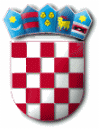 Republika HrvatskaKOPRIVNIČKO-KRIŽEVAČKA ŽUPANIJA	OPĆINA PETERANEC	   Općinsko vijećeKLASA: 021-05/13-01/02URBROJ: 2137/12-17-27Peteranec, 23. veljače 2017.Na temelju članka 33. Statuta Općine Peteranec («Službeni glasnik Koprivničko-križevačke županije» broj 6/13.) i članka 11. Poslovnika Općinskog vijeća Općine Peteranec («Službeni glasnik Koprivničko-križevačke županije» broj 15/09., 6/13. i 10/14) sazivam 27. sjednicu Općinskog vijeća Općine Peteranec za dan 27. veljače 2017. godine (ponedjeljak) s početkom u 18,30  satiSjednica će se održati u Općinskoj vijećnici  u Peterancu, Matije Gupca 13.	Za sjednicu predlažem sljedećiD N E V N I   R E D:Donošenje Zaključka po razmatranju prijedloga poduzeća „Gradko“ vezano za putove u Sigecu,Godišnji Izvještaj o izvršenju Proračuna Općine Peteranec za 2016. godinu,Donošenje Odluke o raspodjeli rezultata poslovanja Općine Peteranec za 2016. godinu,Izvješće o izvršenju Programa gradnje objekata i uređaja komunalne infrastrukture na području Općine Peteranec u 2016. godini - donošenje Zaključka po razmatranju,Izvješće o izvršenju Programa održavanja komunalne infrastrukture za komunalne djelatnosti koje se financiraju iz komunalne naknade u 2016. godini na području Općine Peteranec-donošenje Zaključka po razmatranju,Izvješće o izvršenju Programa javnih potreba u kulturi na području Općine Peteranec u 2016. godini - donošenje Zaključka po razmatranju,Izvješće o izvršenju Programa javnih potreba u osnovnom školstvu na području Općine Peteranec u 2016. godini - donošenje Zaključka po razmatranju,Izvješće o izvršenju Programa javnih potreba u predškolskom odgoju na području Općine Peteranec u 2016. godini – donošenje Zaključka po razmatranju,Izvješće o izvršenju Plana javnih potreba u socijalnoj skrbi na području Općine Peteranec u 2016. godini-donošenje Zaključka po razmatranju,Izvješće o izvršenju Programa javnih potreba u sportu na području Općine Peteranec u 2016. godini-donošenje Zaključka po razmatranju,Izvješće o izvršenju Programa javnih potreba u protupožarnoj i civilnoj zaštiti na području Općine Peteranec u 2016. godini-donošenje Zaključka po razmatranju,Izvješće o izvršenju Programa utroška sredstava vodnog doprinosa na području Općine Peteranec u 2016. godini-donošenje Zaključka po razmatranju,Izvješće o izvršenju Programa utroška sredstava šumskog doprinosa na području Općine Peteranec u 2016. godini – donošenje Zaključka po razmatranju,Izvješće o izvršenje Programa o namjenskom korištenju sredstava naknade iz postupka ozakonjenja nezakonito izgrađenih zgrada na području Općine Peteranec – donošenje Zaključka po razmatranju, Donošenje Odluke o izboru najpovoljnije ponude za asfaltiranje (rekonstrukciju) nerazvrstanih cesta u naselju Peteranec, Donošenje Odluke o izboru koncesionara za obavljanje dimnjačarske djelatnosti na području Općine Peteranec, Donošenje Pravilnika o ocjenjivanju službenika i namještenika Jedinstvenog upravnog odjela Općine Peteranec,Donošenje Izmjene Odluke o koeficijentima za obračun plaća službenika i namještenika Jedinstvenog upravnog odjela Općine Peteranec,Izvješće o provedenim aktivnostima gospodarenja otpadom tijekom 2016. godine na Općine Peteranec – donošenje Zaključka po razmatranju,Donošenje Odluke o određivanju operativnih snaga i pravnih osoba od interesa za sustav civilne zaštite Općine Peteranec, Donošenje Analize Plana razvoja sustava civilne zaštite na području Općine Peteranec za 2016. godinu,Donošenje Plana razvoja sustava civilne zaštite na području Općine Peteranec  za 2017. godinu, Donošenje suglasnosti na a) Pravilnik o upisu djece i ostvarivanja prava i obveza korisnika usluga u Dječjem vrtiću „Vrapčić“ Drnje,b) Dopuna Statut ustanove „Vrapčić“ dječji vrtić Drnje,Donošenje Suglasnosti na cijene odvoza komunalnog otpada na području Općine Peteranec, Donošenje Odluke o ukidanju svojstva javnog dobra – putovi i Rješenja o brisovnom očitovanju za javna dobra-putovi – Vatrogasni dom Sigetec - javno dobro putovi –kčbr. 3442-136 m2 i kčbr. 3443 – 235 m2 ,Zaključaka po razmatranju, a) Franjo Blažotić – suglasnost za ucrtavanje obiteljske kuće,b) Udruga mladih koprivničkih matematičara – sufinanciranje puta na međunarodno natjecanje euroMath u Rumunjsku,c) Franjo i Đurđa Maronić – ponuda za prodaju zemljišta u ulici Tome Blažeka,  Pitanja i prijedlozi.	Mole se članovi Općinskog vijeća da obavezno prisustvuju sjednici u točno zakazano vrijeme, a eventualnu spriječenost opravdaju na telefon broj 048/636-289 ili na email: opcina-peteranec@kc.htnet.hr. 									PREDSJEDNIK:									Mario Gaži, v.r.